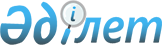 Дауыс беретін акцияларының (қатысу үлестерінің) елу пайыздан астамы меншік немесе сенімгерлік басқару құқығында "Самұрық-Қазына" ұлттық әл-ауқат қоры" акционерлік қоғамына тиесілі, акциялары Қазақстан Республикасы Үкіметінің шешімі бойынша иеліктен айырылатын немесе сенімгерлік басқаруға берілетін және оларды тарату, қайта ұйымдастыру туралы шешімді Қазақстан Республикасының Үкіметі қабылдайтын ұлттық даму институттарының, ұлттық компаниялардың және басқа да заңды тұлғалардың тізбелерін бекіту туралы
					
			Күшін жойған
			
			
		
					Қазақстан Республикасы Үкіметінің 2009 жылғы 15 шілдедегі N 1070 Қаулысы. Күші жойылды - Қазақстан Республикасы Үкіметінің 2022 жылғы 2 желтоқсандағы № 970 қаулысымен
      Ескерту. Күші жойылды - ҚР Үкіметінің 22.11.2022 № 935 қаулысымен.
      "Ұлттық әл-ауқат қоры туралы" Қазақстан Республикасының 2009 жылғы 13 ақпандағы Заңының 9-бабы 3-тармағының 7) және 8) тармақшаларына сәйкес Қазақстан Республикасының Үкіметі Қ АУЛЫ ЕТЕДІ: 
      1. Қоса беріліп отырған: 
      1) дауыс беретін акцияларының (қатысу үлестерінің) елу пайыздан астамы меншік немесе сенімгерлік басқару құқығында "Самұрық-Қазына" ұлттық әл-ауқат қоры" акционерлік қоғамына тиесілі, акциялары Қазақстан Республикасы Үкіметінің шешімі бойынша иеліктен айырылатын немесе сенімгерлік басқаруға берілетін ұлттық даму институттарының, ұлттық компаниялардың және басқа да заңды тұлғалардың тізбесі; 
      2) дауыс беретін акцияларының (қатысу үлестерінің) елу пайыздан астамы меншік немесе сенімгерлік басқару құқығында "Самұрық-Қазына" ұлттық әл-ауқат қоры" акционерлік қоғамына тиесілі, оларды тарату, қайта ұйымдастыру туралы шешімді Қазақстан Республикасының Үкіметі қабылдайтын ұлттық даму институттарының, ұлттық компаниялардың және басқа да заңды тұлғалардың тізбесі бекітілсін. 
      2. Осы қаулы қол қойылған күнінен бастап қолданысқа енгізіледі.  Дауыс беретін акцияларының (қатысу үлестерінің) елу пайыздан
астамы меншік немесе сенімгерлік басқару құқығында
"Самұрық-Қазына" ұлттық әл-ауқат қоры" акционерлік қоғамына
тиесілі, акциялары Қазақстан Республикасы Үкіметінің шешімі
бойынша иеліктен шығарылатын немесе сенімгерлік басқаруға
берілетін ұлттық даму институттарының, ұлттық компаниялардың
және басқа да заңды тұлғалардың тізбесі
      Ескерту. Тізбеге өзгерту енгізілді - ҚР Үкіметінің 2010.03.10 № 185, 2011.10.28 N 1224, 2012.12.04 N 1539, 25.05.2013 N 516; 03.07.2018 № 405; 03.09.2018 № 544; 31.07.2019 № 552 қаулыларымен.
      Ескертпе: аббревиатуралардың толық жазылуы: 
      АҚ                    - акционерлік қоғам 
      ҰК                    - ұлттық компания 
      ЖШС                   - жауапкершілігі шектеулі серіктестік 
      ӘКК                   - әлеуметтік-кәсіпкерлік корпорация  Дауыс беретін акцияларының (қатысу үлестерінің) елу пайыздан
астамы меншік немесе сенімгерлік басқару құқығында
"Самұрық-Қазына" ұлттық әл-ауқат қоры" акционерлік қоғамына
тиесілі, оларды тарату, қайта ұйымдастыру туралы шешімді
Қазақстан Республикасы Үкіметі қабылдайтын ұлттық даму
институттарының, ұлттық компаниялардың және басқа да заңды
тұлғалардың тізбесі
      Ескерту. Тізбеге өзгерту енгізілді - ҚР Үкіметінің 2010.03.10 № 185, 2011.10.28 N 1224, 2012.12.04 N 1539, 25.05.2013 N 516; 03.07.2018 № 405; 03.09.2018 № 544; 31.07.2019 № 552 қаулыларымен.
      Ескертпе: аббревиатуралардың толық жазылуы: 
      АҚ                    - акционерлік қоғам 
      ҰК                    - ұлттық компания 
      ЖШС                   - жауапкершілігі шектеулі серіктестік 
      ӘКК                   - әлеуметтік-кәсіпкерлік корпорация 
					© 2012. Қазақстан Республикасы Әділет министрлігінің «Қазақстан Республикасының Заңнама және құқықтық ақпарат институты» ШЖҚ РМК
				
Қазақстан Республикасының
Премьер-Министрі
К. МәсімовҚазақстан Республикасы
Үкіметінің
2009 жылғы 15 шілдедегі
N 1070 қаулысымен
бекітілген
N
Атауы
1
2
1.
"ҚазМұнайГаз" ҰК" АҚ 
2.
"Қазақстан темір жолы" ҰК" АҚ 
3.
"Қазатомөнеркәсіп" ұлттық атом компаниясы" АҚ 
4.
"КЕGОС" АҚ 
5.
"Қазақтелеком" АҚ 
6.
"Қазпочта" АҚ 
7.
"Самұрық-Энерго" АҚ 
8.
Алып тасталды - ҚР Үкіметінің 31.07.2019 № 552 қаулысымен.
9.
Алып тасталды - ҚР Үкіметінің 31.07.2019 № 552 қаулысымен.
10.
"Эйр Астана" АҚ 
11.
Алып тасталды – ҚР Үкіметінің 03.07.2018 № 405 қаулысымен.
12. - 18.
Алынып тасталды - ҚР Үкіметінің 2010.03.10 № 185 Қаулысымен.
19.
"Тау-Кен Самұрық" ұлттық тау-кен компаниясы" АҚ 
20. - 23.
Алынып тасталды - ҚР Үкіметінің 2011.10.28 N 1224 Қаулысымен.
24.
Алынып тасталды - ҚР Үкіметінің 25.05.2013 N 516 қаулысымен.
25.
"Біріккен химия компаниясы" ЖШС 
26.
Алынып тасталды - ҚР Үкіметінің 25.05.2013 N 516 қаулысымен. 
27.
Алынып тасталды - ҚР Үкіметінің 2010.03.10 № 185 Қаулысымен.
28.
Алынып тасталды - ҚР Үкіметінің 25.05.2013 N 516 қаулысымен.
29.
Алынып тасталды - ҚР Үкіметінің 25.05.2013 N 516 қаулысымен.
30.
Алынып тасталды - ҚР Үкіметінің 25.05.2013 N 516 қаулысымен.
31.
Алынып тасталды - ҚР Үкіметінің 25.05.2013 N 516 қаулысымен.
32.
"Ақтау теңіз сауда порты" ҰК" АҚҚазақстан Республикасы
Үкіметінің
2009 жылғы 15 шілдедегі
N 1070 қаулысымен
бекітілген
N
Атауы
1
2
1. 
"ҚазМұнайГаз" ҰК" АҚ 
2. 
"Қазақстан темір жолы" ҰК" АҚ 
3. 
"Қазатомөнеркәсіп" ұлттық атом компаниясы" АҚ 
4. 
"КЕGОС" АҚ 
5. 
"Қазақтелеком" АҚ 
6. 
"Қазпочта" АҚ 
7. 
"Самұрық-Энерго" АҚ 
8. 
Алып тасталды - ҚР Үкіметінің 31.07.2019 № 552 қаулысымен.
9. 
Алып тасталды - ҚР Үкіметінің 31.07.2019 № 552 қаулысымен.
10. 
"Эйр Астана" АҚ 
11. 
Алып тасталды – ҚР Үкіметінің 03.07.2018 № 405 қаулысымен.
12 - 18.
Алынып тасталды - ҚР Үкіметінің 2010.03.10 № 185 Қаулысымен.
19. 
"Тау-Кен Самұрық" ұлттық тау-кен компаниясы" АҚ 
20. - 23.
Алынып тасталды - ҚР Үкіметінің 2011.10.28 N 1224 Қаулысымен.
24. 
Алынып тасталды - ҚР Үкіметінің 25.05.2013 N 516 қаулысымен.
25. 
"Біріккен химия компаниясы" ЖШС 
26. 
Алынып тасталды - ҚР Үкіметінің 25.05.2013 N 516 қаулысымен. 
27. 
Алынып тасталды - ҚР Үкіметінің 2010.03.10 № 185 Қаулысымен.
28.
"Ақтау теңіз сауда порты" ҰК" АҚ